Curriculum Vitae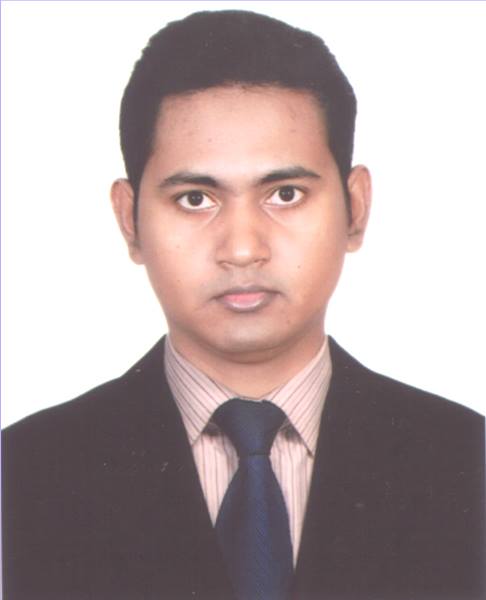 Zamshed Arafat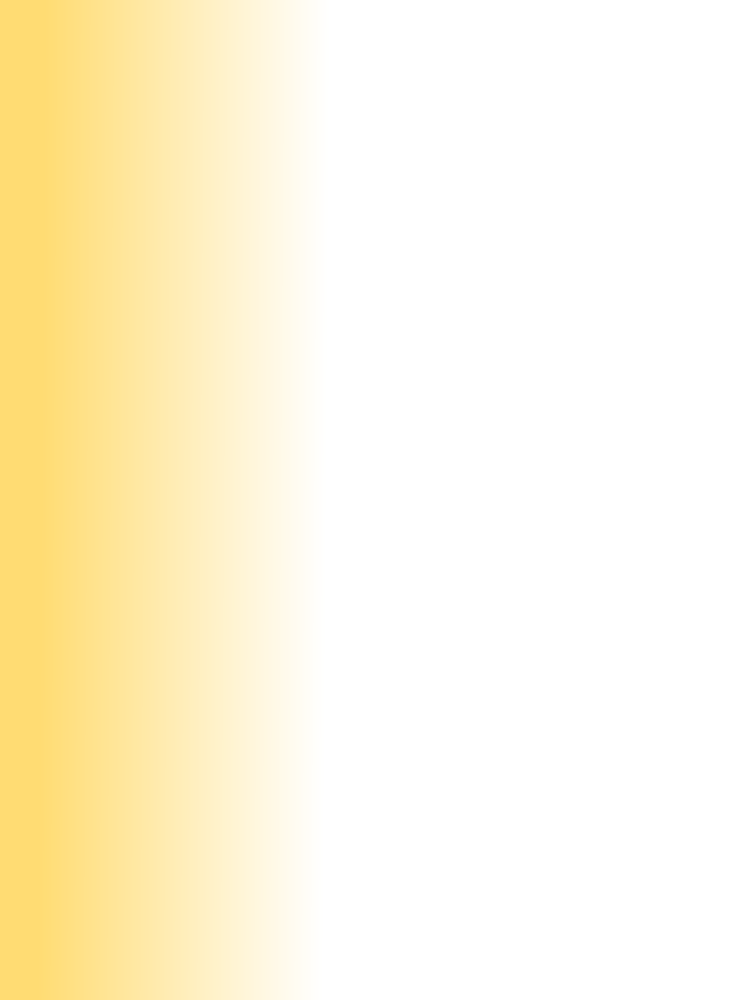 415 North kazipara, Mirpur-10,Dhaka-1216Mobile: 01716321281 ,  E-mail: jamson_arafat@yahoo.comPersonal Profile I am energetic and ambitious person who has developed a mature and responsible approach to any task that I undertake or situation I am presented with. As a Masters Degree holder in management and with experience in Sales and Data process in reputed company I am excellent in working with others to achieve a certain objective on time with excellence.  AchievementsReceived award.Been complimented by supervisor.Contributed to good customer service.Worked on special projects.
Education2015	Masters (M.B.S)                   Govt Bangla College.Grade achieved:	 Second Division2010	Bachelor (B.B.S)	             Tejgao College.Grade achieved:	 Second Division2006                               Higher Secondary (H.S.C)    Sonapur Degree College.Grade achieved:	 B                                                                  	2004                               Secondary (S.S.C)                 Brother Andre High School.Grade Achived :            A-   Work ExperienceJan2020 – Sept 2022                   Data Analyst  	              Kazi It CenterMain duties performed:  Collect and process data for American clients, Communicatin .Jan 2018 – Dec 2019              Data Entry Operator            Gabino Tech SolutionMain duties performed:  Perform Data Entry, Hand writing to softwar data entry.Personal InformationName                     : Zamshed Arafat.Date of birth          : 1st January,1988.Gender                   : Male.Marital Status        : Unmarried.Nationality             : Bangladeshi.Language Known  : Bangla (Native),                               : English.	SkillsInterpersonal: Good Command over English. (IELTS-6) English Typing Speed 30+Can Communicate with people of English spoken country.Ability to work under pressure.Time Management.Computer SkillGood Typing in Both English and Bangla, Proficient with Microsoft word and excel, Email, Face book, Twitter, Skype, Cell phone technology,Hobbies and InterestsTravelling, Fishing.Sports (walking, exercise).Reading, Writing.Music listening.Sincerely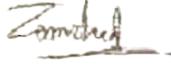 